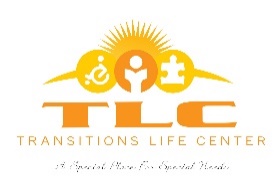 Transitions Life Center & Community, Inc.Payables ClerkJob DescriptionPurpose	The Payables Clerk is responsible for general bookkeeping; management of financial responsibilities for TLC; communication with members, parents/guardians, instructors, other staff, board members, committee members, vendors, and the community; and recordkeeping.  He/she is accountable to the TLC Executive Director, the TLC Executive Committee, and the TLC Board of Directors.  Position is a part-time (approximately 25 hours/wk).Qualifications / RequirementsA minimum of AA degree in business, accounting, communication or related degreeMust work well with people and have good communication, writing and organizational skills.Must be computer literate and completely functional in Microsoft Word, Excel, Publisher, etc.  QuickBooks experience preferred.Must have good public relations skills, be able to work independently and be able to function with a team.Must be well organized, flexible, exhibiting initiative and strong attention to detail.Must have reliable car and a valid FL driver’s license; and willingness to travel, inside and outside county for business errands, meetings and any training programs.Must be able to exert 25 to 50 pounds of force occasionally, 15 to 25 pounds of force frequently, 10 to 20 pounds of force constantly to move objects, file boxes, cases of paper, supplies, etc.Must pass a Level 2 Background Screening upon hire and each year of employment.Must pass a drug screen upon hire and at any time, randomly, throughout employment.Job ResponsibilitiesUnder the direction of the TLC Board of Directors, Executive Committee and Executive Director:Appropriately use QuickBooks software in collaboration with external accounting servicesInput data for QuickBooks and Donor SoftwareCreate monthly invoices for member servicesCreate and record purchase orders and receiptsMake bank deposits Reconcile deposits weeklyManage billing and check requests for all outside servicesMaintain hard copy records of all purchase receiptsCommunicate effectively with members, instructors, other staff, and parents/guardiansAnswer phone and respond to mail/email as necessaryOccasionally perform administrative assistant duties such as answering phones, taking minutes and responding to donorsAssist with organizational aspects of fundraisers as neededPerform related duties as assignedSalary Range-$12.50/hr.-$15.00/hr.